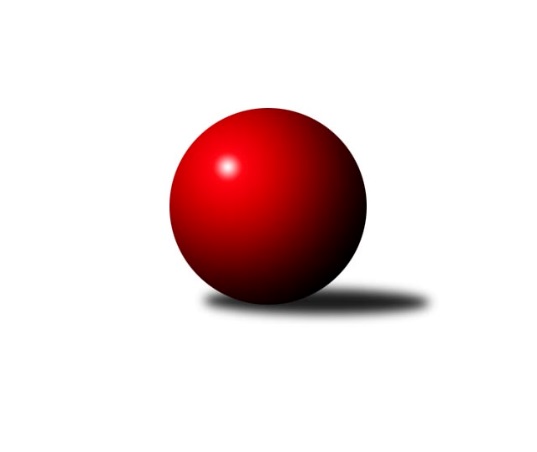 Č.4Ročník 2015/2016	17.10.2015Nejlepšího výkonu v tomto kole: 2619 dosáhlo družstvo: TJ Spartak Přerov ˝B˝Severomoravská divize 2015/2016Výsledky 4. kolaSouhrnný přehled výsledků:TJ  Krnov ˝A˝	- TJ Sokol Dobroslavice ˝A˝	5:3	2434:2307	9.0:3.0	17.10.SKK Ostrava ˝A˝	- TJ Sokol Michálkovice ˝A˝	5:3	2515:2462	7.0:5.0	17.10.KK Lipník nad Bečvou ˝A˝	- TJ Opava ˝B˝	2:6	2361:2418	6.0:6.0	17.10.TJ  Odry ˝A˝	- KK Minerva Opava ˝A˝	7:1	2589:2494	9.0:3.0	17.10.TJ Kovohutě Břidličná ˝A˝	- SKK Jeseník ˝A˝	5:3	2497:2382	8.0:4.0	17.10.TJ Horní Benešov ˝B˝	- TJ Spartak Přerov ˝B˝	3:5	2559:2619	5.0:7.0	17.10.Tabulka družstev:	1.	TJ  Odry ˝A˝	4	3	1	0	26.0 : 6.0 	32.0 : 16.0 	 2547	7	2.	TJ Spartak Přerov ˝B˝	4	3	1	0	20.0 : 12.0 	27.5 : 20.5 	 2571	7	3.	KK Minerva Opava ˝A˝	4	3	0	1	22.0 : 10.0 	30.0 : 18.0 	 2543	6	4.	TJ Opava ˝B˝	4	3	0	1	22.0 : 10.0 	28.0 : 20.0 	 2499	6	5.	SKK Jeseník ˝A˝	4	2	1	1	18.0 : 14.0 	25.0 : 23.0 	 2476	5	6.	SKK Ostrava ˝A˝	4	2	1	1	18.0 : 14.0 	24.0 : 24.0 	 2558	5	7.	TJ Kovohutě Břidličná ˝A˝	4	2	0	2	17.0 : 15.0 	27.0 : 21.0 	 2488	4	8.	TJ  Krnov ˝A˝	4	2	0	2	11.0 : 21.0 	23.5 : 24.5 	 2378	4	9.	TJ Sokol Michálkovice ˝A˝	4	1	0	3	11.0 : 21.0 	19.5 : 28.5 	 2441	2	10.	TJ Horní Benešov ˝B˝	4	1	0	3	10.0 : 22.0 	16.0 : 32.0 	 2463	2	11.	TJ Sokol Dobroslavice ˝A˝	4	0	0	4	9.0 : 23.0 	17.0 : 31.0 	 2403	0	12.	KK Lipník nad Bečvou ˝A˝	4	0	0	4	8.0 : 24.0 	18.5 : 29.5 	 2427	0Podrobné výsledky kola:	 TJ  Krnov ˝A˝	2434	5:3	2307	TJ Sokol Dobroslavice ˝A˝	Jaromír Čech *1	 	 190 	 197 		387 	 1:1 	 399 	 	208 	 191		Karel Ridl	Vítězslav Kadlec	 	 192 	 186 		378 	 1:1 	 391 	 	182 	 209		Libor Veselý	Miluše Rychová	 	 215 	 218 		433 	 2:0 	 397 	 	203 	 194		Petr Číž	František Vícha	 	 198 	 196 		394 	 2:0 	 316 	 	183 	 133		Josef Schwarz	Petr Vaněk	 	 218 	 222 		440 	 2:0 	 391 	 	206 	 185		Karel Kuchař	Lukáš Vaněk	 	 188 	 214 		402 	 1:1 	 413 	 	212 	 201		Ivo Kováříkrozhodčí: střídání: *1 od 51. hodu Jiří JedličkaNejlepší výkon utkání: 440 - Petr Vaněk	 SKK Ostrava ˝A˝	2515	5:3	2462	TJ Sokol Michálkovice ˝A˝	Pavel Gerlich	 	 203 	 186 		389 	 1:1 	 399 	 	187 	 212		Jiří Řepecký	Radek Foltýn	 	 220 	 212 		432 	 2:0 	 397 	 	190 	 207		Josef Jurášek	Vladimír Korta	 	 218 	 191 		409 	 1:1 	 410 	 	195 	 215		Petr Řepecký	Petr Holas	 	 207 	 201 		408 	 0:2 	 433 	 	222 	 211		Michal Zych	Jiří Trnka	 	 219 	 215 		434 	 2:0 	 403 	 	205 	 198		Tomáš Rechtoris	Dominik Böhm	 	 202 	 241 		443 	 1:1 	 420 	 	213 	 207		Josef Linhartrozhodčí: Nejlepší výkon utkání: 443 - Dominik Böhm	 KK Lipník nad Bečvou ˝A˝	2361	2:6	2418	TJ Opava ˝B˝	Petr Hendrych	 	 207 	 209 		416 	 2:0 	 376 	 	177 	 199		Josef Němec	Jaroslav Pěcha	 	 195 	 197 		392 	 1:1 	 386 	 	186 	 200		Tomáš Valíček	Vlastimila Kolářová	 	 195 	 202 		397 	 0:2 	 448 	 	221 	 227		Pavel Kovalčík	Ladislav Mandák	 	 158 	 200 		358 	 1:1 	 382 	 	197 	 185		Rudolf Haim	Martin Sekanina	 	 215 	 200 		415 	 1:1 	 426 	 	230 	 196		Svatopluk Kříž	Jiří Kolář	 	 211 	 172 		383 	 1:1 	 400 	 	204 	 196		Vladimír Peterrozhodčí: Nejlepší výkon utkání: 448 - Pavel Kovalčík	 TJ  Odry ˝A˝	2589	7:1	2494	KK Minerva Opava ˝A˝	Michal Pavič	 	 242 	 208 		450 	 1:1 	 435 	 	220 	 215		Zdeněk Chlopčík	Stanislav Ovšák	 	 210 	 183 		393 	 1:1 	 395 	 	194 	 201		Stanislav Brokl	Marek Frydrych	 	 232 	 215 		447 	 1:1 	 445 	 	213 	 232		Pavel Martinec	Miroslav Dimidenko	 	 215 	 219 		434 	 2:0 	 401 	 	197 	 204		Aleš Fischer	Vojtěch Rozkopal	 	 215 	 207 		422 	 2:0 	 416 	 	214 	 202		Luděk Slanina	Petr Dvorský	 	 215 	 228 		443 	 2:0 	 402 	 	211 	 191		Tomáš Slavíkrozhodčí: Nejlepší výkon utkání: 450 - Michal Pavič	 TJ Kovohutě Břidličná ˝A˝	2497	5:3	2382	SKK Jeseník ˝A˝	Ivo Mrhal st.	 	 224 	 219 		443 	 2:0 	 411 	 	194 	 217		Jaromíra Smejkalová	Zdeněk Chmela ml. ml.	 	 211 	 223 		434 	 2:0 	 387 	 	202 	 185		Pavel Hannig	Jan Doseděl	 	 193 	 197 		390 	 0:2 	 398 	 	194 	 204		Martin Zavacký	Jiří Procházka	 	 205 	 199 		404 	 1:1 	 406 	 	211 	 195		Václav Smejkal	Josef Veselý	 	 183 	 202 		385 	 1:1 	 400 	 	215 	 185		Petr Šulák	Ivo Mrhal ml. ml.	 	 213 	 228 		441 	 2:0 	 380 	 	185 	 195		Jiří Vrbarozhodčí: Nejlepší výkon utkání: 443 - Ivo Mrhal st.	 TJ Horní Benešov ˝B˝	2559	3:5	2619	TJ Spartak Přerov ˝B˝	Luděk Zeman	 	 205 	 203 		408 	 0:2 	 450 	 	208 	 242		Vojtěch Venclík	Vladislav Pečinka	 	 199 	 226 		425 	 1:1 	 435 	 	216 	 219		Michal Loučka	Michal Blažek	 	 224 	 225 		449 	 1:1 	 447 	 	208 	 239		Roman Goldemund	Michal Rašťák	 	 204 	 221 		425 	 2:0 	 403 	 	191 	 212		Jiří Divila st.	Peter Dankovič	 	 209 	 203 		412 	 0:2 	 462 	 	237 	 225		Stanislav Beňa st.	Martin Bilíček	 	 200 	 240 		440 	 1:1 	 422 	 	214 	 208		Zdeněk Macháček st.rozhodčí: Nejlepší výkon utkání: 462 - Stanislav Beňa st.Pořadí jednotlivců:	jméno hráče	družstvo	celkem	plné	dorážka	chyby	poměr kuž.	Maximum	1.	Michal Pavič 	TJ  Odry ˝A˝	461.83	305.2	156.7	0.7	2/2	(486)	2.	Vojtěch Venclík 	TJ Spartak Přerov ˝B˝	458.25	303.3	155.0	2.3	2/3	(475)	3.	Vladimír Heiser 	KK Minerva Opava ˝A˝	456.75	300.8	156.0	2.8	2/3	(493)	4.	Jiří Divila ml. 	TJ Spartak Přerov ˝B˝	453.25	300.8	152.5	1.8	2/3	(456)	5.	Petr Dvorský 	TJ  Odry ˝A˝	449.67	299.5	150.2	1.7	2/2	(461)	6.	Dominik Böhm 	SKK Ostrava ˝A˝	447.67	295.7	152.0	2.3	3/3	(458)	7.	Stanislav Beňa  st.	TJ Spartak Přerov ˝B˝	447.17	296.0	151.2	2.8	3/3	(479)	8.	Marek Veselý 	TJ Kovohutě Břidličná ˝A˝	443.25	301.8	141.5	5.3	2/2	(453)	9.	Tomáš Slavík 	KK Minerva Opava ˝A˝	441.00	286.0	155.0	1.8	3/3	(479)	10.	Pavel Martinec 	KK Minerva Opava ˝A˝	440.75	296.5	144.3	1.8	2/3	(454)	11.	Richard Štětka 	KK Lipník nad Bečvou ˝A˝	436.50	310.0	126.5	6.0	2/3	(456)	12.	Vladimír Korta 	SKK Ostrava ˝A˝	432.50	289.3	143.2	2.3	3/3	(452)	13.	Pavel Kovalčík 	TJ Opava ˝B˝	431.67	298.3	133.3	3.0	3/3	(448)	14.	Martin Orálek 	TJ Opava ˝B˝	431.50	290.0	141.5	4.0	2/3	(465)	15.	Pavel Hannig 	SKK Jeseník ˝A˝	431.17	290.7	140.5	4.5	3/3	(484)	16.	Vladimír Peter 	TJ Opava ˝B˝	430.00	296.3	133.7	3.7	3/3	(475)	17.	Pavel Gerlich 	SKK Ostrava ˝A˝	429.00	297.5	131.5	2.3	3/3	(448)	18.	Jiří Trnka 	SKK Ostrava ˝A˝	428.33	292.3	136.0	2.8	3/3	(447)	19.	Maciej Basista 	TJ Opava ˝B˝	426.75	293.0	133.8	5.5	2/3	(456)	20.	Petr Holas 	SKK Ostrava ˝A˝	425.75	289.8	136.0	4.5	2/3	(450)	21.	Ivo Mrhal ml.  ml.	TJ Kovohutě Břidličná ˝A˝	425.50	297.8	127.7	5.5	2/2	(441)	22.	Zdeněk Chlopčík 	KK Minerva Opava ˝A˝	425.17	294.2	131.0	4.5	3/3	(448)	23.	Svatopluk Kříž 	TJ Opava ˝B˝	425.00	288.3	136.7	6.0	3/3	(450)	24.	Petr Hendrych 	KK Lipník nad Bečvou ˝A˝	424.67	283.0	141.7	2.3	3/3	(458)	25.	Luděk Slanina 	KK Minerva Opava ˝A˝	421.00	290.5	130.5	3.2	3/3	(445)	26.	Petr Řepecký 	TJ Sokol Michálkovice ˝A˝	420.25	273.5	146.8	3.8	4/4	(432)	27.	Jaromíra Smejkalová 	SKK Jeseník ˝A˝	420.00	292.8	127.2	7.8	3/3	(456)	28.	Michal Loučka 	TJ Spartak Přerov ˝B˝	419.33	292.0	127.3	7.0	3/3	(435)	29.	Stanislav Ovšák 	TJ  Odry ˝A˝	419.17	292.3	126.8	5.7	2/2	(440)	30.	Martin Sekanina 	KK Lipník nad Bečvou ˝A˝	419.00	276.5	142.5	6.0	2/3	(423)	31.	Jiří Divila st. 	TJ Spartak Přerov ˝B˝	418.83	287.8	131.0	6.7	3/3	(485)	32.	Ivo Kovářík 	TJ Sokol Dobroslavice ˝A˝	418.25	286.8	131.5	6.5	4/4	(452)	33.	Roman Goldemund 	TJ Spartak Přerov ˝B˝	417.67	282.0	135.7	5.2	3/3	(472)	34.	Zdeněk Macháček st. 	KK Lipník nad Bečvou ˝A˝	417.67	294.7	123.0	6.7	3/3	(430)	35.	Václav Smejkal 	SKK Jeseník ˝A˝	417.67	296.7	121.0	4.5	3/3	(436)	36.	Petr Vaněk 	TJ  Krnov ˝A˝	417.50	273.5	144.0	2.0	2/3	(440)	37.	Marek Frydrych 	TJ  Odry ˝A˝	416.50	277.0	139.5	2.3	2/2	(447)	38.	Josef Linhart 	TJ Sokol Michálkovice ˝A˝	415.33	286.0	129.3	5.3	3/4	(437)	39.	Radek Foltýn 	SKK Ostrava ˝A˝	415.33	290.2	125.2	7.0	3/3	(432)	40.	Jiří Procházka 	TJ Kovohutě Břidličná ˝A˝	413.83	295.0	118.8	9.5	2/2	(433)	41.	Petr Číž 	TJ Sokol Dobroslavice ˝A˝	413.50	298.0	115.5	7.3	4/4	(448)	42.	Martin Bilíček 	TJ Horní Benešov ˝B˝	413.33	289.3	124.0	7.8	3/3	(440)	43.	Martin Zavacký 	SKK Jeseník ˝A˝	412.75	279.3	133.5	8.3	2/3	(431)	44.	Lukáš Vaněk 	TJ  Krnov ˝A˝	412.17	284.5	127.7	5.3	3/3	(431)	45.	Michal Blažek 	TJ Horní Benešov ˝B˝	411.25	283.3	128.0	4.8	2/3	(449)	46.	Luděk Zeman 	TJ Horní Benešov ˝B˝	411.00	283.2	127.8	5.5	3/3	(434)	47.	Čestmír Řepka 	TJ Kovohutě Břidličná ˝A˝	410.00	286.8	123.3	6.3	2/2	(430)	48.	Aleš Fischer 	KK Minerva Opava ˝A˝	409.33	282.3	127.0	4.7	3/3	(455)	49.	Miluše Rychová 	TJ  Krnov ˝A˝	408.50	278.5	130.0	3.5	2/3	(433)	50.	Martin Třečák 	TJ Sokol Dobroslavice ˝A˝	408.33	283.7	124.7	4.3	3/4	(426)	51.	Jiří Řepecký 	TJ Sokol Michálkovice ˝A˝	406.75	283.0	123.8	6.5	4/4	(443)	52.	Ivo Mrhal  st.	TJ Kovohutě Břidličná ˝A˝	406.50	284.3	122.2	6.8	2/2	(443)	53.	Peter Dankovič 	TJ Horní Benešov ˝B˝	405.33	283.7	121.7	5.8	3/3	(416)	54.	Vladislav Pečinka 	TJ Horní Benešov ˝B˝	404.33	282.0	122.3	6.3	3/3	(425)	55.	Karel Kuchař 	TJ Sokol Dobroslavice ˝A˝	404.25	290.8	113.5	9.5	4/4	(429)	56.	Karel Ridl 	TJ Sokol Dobroslavice ˝A˝	404.00	285.0	119.0	6.0	4/4	(432)	57.	Josef Jurášek 	TJ Sokol Michálkovice ˝A˝	404.00	290.3	113.8	10.5	4/4	(425)	58.	Petr Šulák 	SKK Jeseník ˝A˝	403.50	275.5	128.0	4.2	3/3	(420)	59.	Josef Němec 	TJ Opava ˝B˝	402.25	290.3	112.0	7.8	2/3	(430)	60.	Jana Frydrychová 	TJ  Odry ˝A˝	402.00	291.5	110.5	8.3	2/2	(422)	61.	Zdeněk Chmela ml.  ml.	TJ Kovohutě Břidličná ˝A˝	401.83	290.5	111.3	11.2	2/2	(434)	62.	Jiří Vrba 	SKK Jeseník ˝A˝	396.33	283.0	113.3	6.0	3/3	(414)	63.	Jaromír Čech 	TJ  Krnov ˝A˝	396.00	281.0	115.0	7.5	2/3	(398)	64.	Miroslav Dimidenko 	TJ  Odry ˝A˝	395.50	272.2	123.3	7.5	2/2	(434)	65.	Jiří Kolář 	KK Lipník nad Bečvou ˝A˝	395.25	271.5	123.8	10.8	2/3	(427)	66.	Rudolf Haim 	TJ Opava ˝B˝	394.00	270.3	123.7	9.7	3/3	(402)	67.	Vlastimila Kolářová 	KK Lipník nad Bečvou ˝A˝	391.83	278.2	113.7	6.8	3/3	(413)	68.	František Vícha 	TJ  Krnov ˝A˝	391.67	276.7	115.0	7.3	3/3	(395)	69.	Jaroslav Pěcha 	KK Lipník nad Bečvou ˝A˝	388.00	280.3	107.8	8.5	2/3	(394)	70.	Miroslav Pytel 	SKK Ostrava ˝A˝	386.50	273.5	113.0	5.0	2/3	(395)	71.	Vilém Zeiner 	KK Lipník nad Bečvou ˝A˝	386.00	275.0	111.0	10.7	3/3	(418)	72.	Vítězslav Kadlec 	TJ  Krnov ˝A˝	383.17	273.5	109.7	8.0	3/3	(407)	73.	Jiří Jedlička 	TJ  Krnov ˝A˝	366.50	275.0	91.5	12.0	2/3	(377)		Petr Wolf 	TJ Opava ˝B˝	444.00	308.0	136.0	4.0	1/3	(444)		Michal Zych 	TJ Sokol Michálkovice ˝A˝	433.00	293.0	140.0	2.0	1/4	(433)		Rostislav Cundrla 	SKK Jeseník ˝A˝	432.00	306.0	126.0	7.0	1/3	(432)		Vojtěch Rozkopal 	TJ  Odry ˝A˝	429.00	296.0	133.0	5.5	1/2	(436)		Michal Rašťák 	TJ Horní Benešov ˝B˝	425.00	293.0	132.0	7.0	1/3	(425)		Zdeněk Černý 	TJ Horní Benešov ˝B˝	422.00	291.0	131.0	6.0	1/3	(422)		Jaromír Hendrych st. 	TJ Horní Benešov ˝B˝	422.00	306.0	116.0	7.0	1/3	(422)		Petr Dankovič ml. 	TJ Horní Benešov ˝B˝	418.00	289.0	129.0	3.0	1/3	(418)		Zdeněk Zhýbala 	TJ Sokol Michálkovice ˝A˝	413.50	278.5	135.0	5.5	2/4	(444)		Tomáš Rechtoris 	TJ Sokol Michálkovice ˝A˝	407.50	277.0	130.5	4.5	2/4	(412)		Vladimír Vavrečka 	TJ  Krnov ˝A˝	407.00	290.0	117.0	10.0	1/3	(407)		Stanislav Beňa ml.  ml.	TJ Spartak Přerov ˝B˝	406.00	293.0	113.0	7.0	1/3	(406)		Pavel Jalůvka 	TJ  Krnov ˝A˝	402.00	279.0	123.0	6.0	1/3	(402)		Zdeněk Smrža 	TJ Horní Benešov ˝B˝	402.00	298.0	104.0	13.0	1/3	(402)		Oldřich Bidrman 	TJ Sokol Michálkovice ˝A˝	397.00	289.0	108.0	14.0	1/4	(397)		Stanislav Brokl 	KK Minerva Opava ˝A˝	395.00	280.0	115.0	8.0	1/3	(395)		Lumír Kocián 	TJ Sokol Dobroslavice ˝A˝	393.00	273.0	120.0	11.0	1/4	(393)		Jan Doseděl 	TJ Kovohutě Břidličná ˝A˝	390.00	278.0	112.0	4.0	1/2	(390)		Tomáš Valíček 	TJ Opava ˝B˝	386.00	282.0	104.0	11.0	1/3	(386)		Josef Veselý 	TJ Kovohutě Břidličná ˝A˝	385.00	255.0	130.0	4.0	1/2	(385)		Libor Veselý 	TJ Sokol Dobroslavice ˝A˝	379.50	267.5	112.0	6.0	2/4	(391)		Petr Jurášek 	TJ Sokol Michálkovice ˝A˝	378.50	274.0	104.5	13.5	2/4	(382)		Miloslav Kovář 	SKK Jeseník ˝A˝	377.00	272.0	105.0	12.0	1/3	(377)		Jan Špalek 	KK Lipník nad Bečvou ˝A˝	371.00	268.0	103.0	7.0	1/3	(371)		Jan Zych 	TJ Sokol Michálkovice ˝A˝	364.00	268.0	96.0	11.0	1/4	(364)		Ladislav Mandák 	KK Lipník nad Bečvou ˝A˝	358.00	260.0	98.0	7.0	1/3	(358)		Josef Plšek 	KK Minerva Opava ˝A˝	355.00	240.0	115.0	8.0	1/3	(355)		Josef Schwarz 	TJ Sokol Dobroslavice ˝A˝	337.50	241.0	96.5	15.0	2/4	(359)Sportovně technické informace:Starty náhradníků:registrační číslo	jméno a příjmení 	datum startu 	družstvo	číslo startu18231	Petr Vaněk	17.10.2015	TJ  Krnov ˝A˝	2x15712	Ladislav Mandák	17.10.2015	KK Lipník nad Bečvou ˝A˝	1x8838	Michal Zych	17.10.2015	TJ Sokol Michálkovice ˝A˝	1x14917	Josef Jurášek	17.10.2015	TJ Sokol Michálkovice ˝A˝	4x21639	Jiří Řepecký	17.10.2015	TJ Sokol Michálkovice ˝A˝	4x253	Josef Linhart	17.10.2015	TJ Sokol Michálkovice ˝A˝	3x12228	Tomáš Rechtoris	17.10.2015	TJ Sokol Michálkovice ˝A˝	2x8162	Petr Řepecký	17.10.2015	TJ Sokol Michálkovice ˝A˝	4x15717	Tomáš Valíček	17.10.2015	TJ Opava ˝B˝	1x15673	Michal Rašťák	17.10.2015	TJ Horní Benešov ˝B˝	1x9261	Michal Pavič	17.10.2015	TJ  Odry ˝A˝	4x6242	Petr Hendrych	17.10.2015	KK Lipník nad Bečvou ˝A˝	3x8117	Zdeněk Macháček	17.10.2015	TJ Spartak Přerov ˝B˝	1x22107	Martin Sekanina	17.10.2015	KK Lipník nad Bečvou ˝A˝	2x14517	Josef Veselý	17.10.2015	TJ Kovohutě Břidličná ˝A˝	1x6376	Jan Doseděl	17.10.2015	TJ Kovohutě Břidličná ˝A˝	1x6833	Jaroslav Pěcha	17.10.2015	KK Lipník nad Bečvou ˝A˝	3x11599	František Vícha	17.10.2015	TJ  Krnov ˝A˝	4x
Hráči dopsaní na soupisku:registrační číslo	jméno a příjmení 	datum startu 	družstvo	Program dalšího kola:5. kolo24.10.2015	so	9:00	KK Minerva Opava ˝A˝ - TJ Kovohutě Břidličná ˝A˝	24.10.2015	so	9:00	TJ Opava ˝B˝ - TJ Horní Benešov ˝B˝	24.10.2015	so	9:00	TJ Sokol Michálkovice ˝A˝ - KK Lipník nad Bečvou ˝A˝	24.10.2015	so	9:00	TJ Sokol Dobroslavice ˝A˝ - SKK Ostrava ˝A˝	24.10.2015	so	10:00	SKK Jeseník ˝A˝ - TJ  Krnov ˝A˝	24.10.2015	so	11:30	TJ Spartak Přerov ˝B˝ - TJ  Odry ˝A˝	Nejlepší šestka kola - absolutněNejlepší šestka kola - absolutněNejlepší šestka kola - absolutněNejlepší šestka kola - absolutněNejlepší šestka kola - dle průměru kuželenNejlepší šestka kola - dle průměru kuželenNejlepší šestka kola - dle průměru kuželenNejlepší šestka kola - dle průměru kuželenNejlepší šestka kola - dle průměru kuželenPočetJménoNázev týmuVýkonPočetJménoNázev týmuPrůměr (%)Výkon2xStanislav Beňa st.Sp.Přerov B4622xPavel KovalčíkTJ Opava B112.484483xMichal PavičTJ Odry4501xPetr VaněkKrnov A111.034403xVojtěch VenclíkSp.Přerov B4502xStanislav Beňa st.Sp.Přerov B109.414621xMichal BlažekHorní Benešov B4491xMiluše RychováKrnov A109.274331xPavel KovalčíkTJ Opava B4481xDominik BöhmOstrava A108.874432xRoman GoldemundSp.Přerov B4471xIvo Mrhal st.Břidličná A108.68443